第七屆2020-2021新一代設計產學合作 參賽辦法一、計畫內容經濟部工業局為建立產學實務連結機制，今(109)年推動第七屆2020-2021「新一代設計產學合作」，邀請各領域具代表性企業或團體等，針對循環設計、創新食農、健康樂活等不同領域，提供大專以上設計相關科系學生產學合作課題。本專案將協助學生瞭解產業概況，徵選各校優秀團隊提案，協助入選團隊取得技術指導、模型補助、贊助獎金等資源進行設計產學合作，期待透過產業與學界相互交流，激盪出符合世界趨勢、兼具創意與實務的設計產學成果。二、計畫目的期望透過產學合作，提供設計學生進入職場前產業概況、市場需求及製程技術等相關產業知識，以消弭學用落差，培養設計學生對產業實務之瞭解。三、辦理單位指導單位：經濟部主辦單位：經濟部工業局執行單位：台灣設計研究院參與出題企業/單位：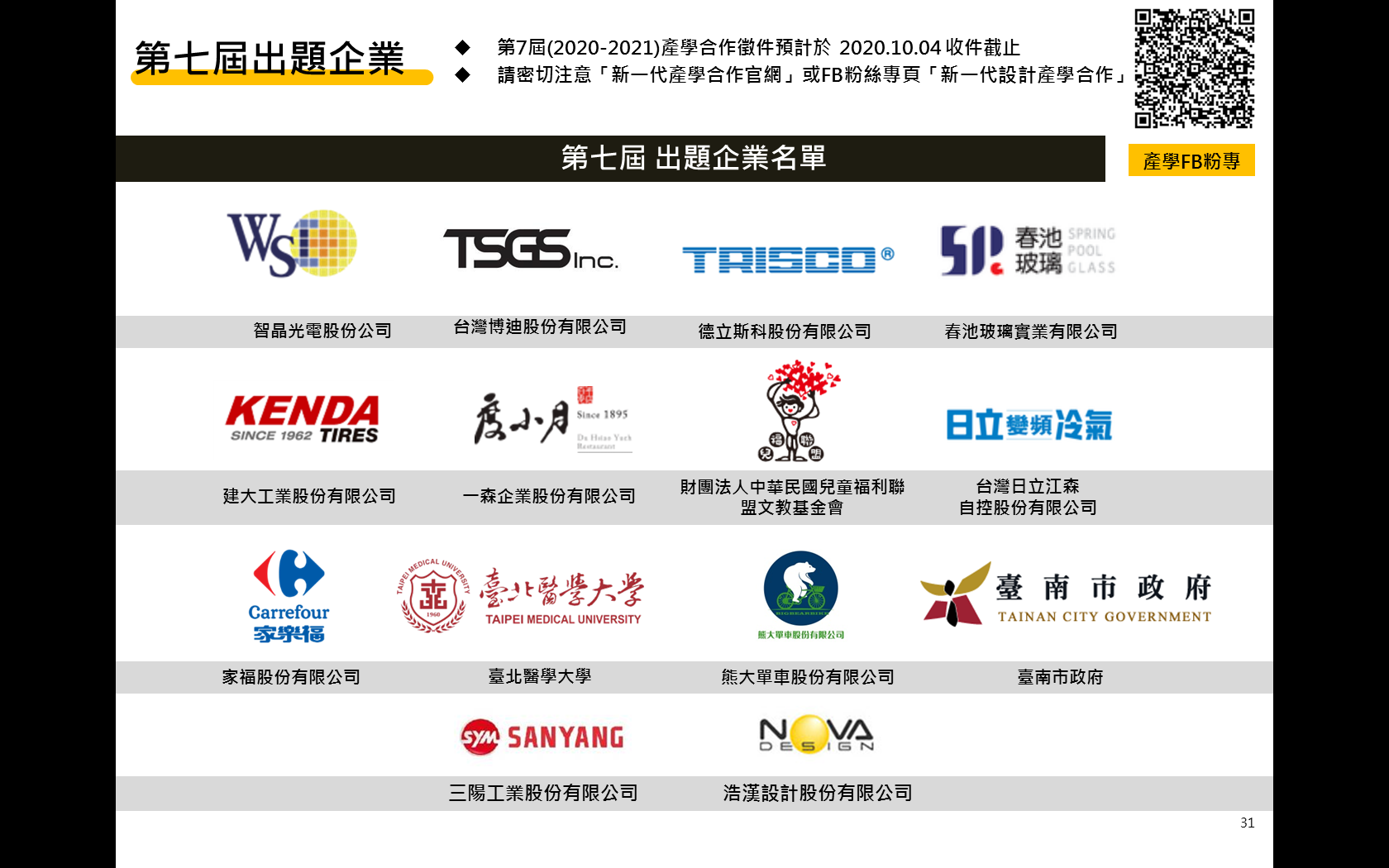 (出題資訊以官網公告為準)四、參賽資格國內設計相關科系(含產品、平面、視傳、多媒體、建築、空間、室內、時尚、工藝、文創等設計相關科系)在學學生，皆可報名。上述科系學生，可依提案需求進行跨校、跨系、跨領域合作(例如資管、資工、電機、機械…等科系)。可以個人或團隊形式報名參加(每組最多以4人為限、跨科系團隊最多6人)。報名件數不限。免報名費。五、注意事項學生可自行選擇有興趣之企業/團體等題目進行提案，且可同時針對2家以上企業進行提案。但為保障多數學生參加產學合作機會，若決選後學生所屬團隊獲得超過2家以上企業錄取，每位學生最多僅能與2家不同企業題目進行產學合作。關於產學專案介紹請參考新一代設計展官網─設計產學合作http://www.yodex.com.tw/intro_register109年度產學企業出題及各題目詳細說明與智財權歸屬請參考題目公告網站https://yodex.com.tw/enterprise_topic#enter-question 產學合作企業/團體指導：由參與企業或團體每月至少安排1次設計指導、諮詢時間，由入圍團隊自行準備進度與討論，其餘參訪、工作營等多元型態之指導方式將依各企業資源及團隊表現情形彈性安排。結案皆需完成產學合作成果模型，並配合於明(110)年「新一代設計展」產學合作區進行展示及相關宣傳，展覽由設研院統籌規劃與執行。六、報名期間即日起至109年10月5日(星期一)17點00分00秒截止(為避免網路塞車延誤報名時間，建議盡早完成報名。)七、活動時程 (主辦單位保有修改之權利)八、評選機制期初評選(入圍團隊選拔)第一階段：設計圖面審查由評審委員依據上傳之設計圖面電子檔進行線上審查，選出晉級第二階段之學生團隊。第二階段：簡報說明審查邀請晉級第二階段之學生團隊出席評選會議，針對作品設計提案概念進行簡報，簡報後由委員進行提問，各出題企業將選出3-5組入圍團隊參與後續產學合作與諮詢指導活動。(實際簡報審查時間通知將於入圍第一階段後另行通知)期末評選(企業金獎、銀獎、銅獎選拔)入圍團隊與企業或團體進行產學合作後，預計於民國110年4月依據期末評選結果，決定金獎、銀獎、銅獎獲獎團隊各1組。※實際入圍團隊及金銀銅獎團隊數量，將視實際成果及產學合作過程表現進行調整。各企業或團體保留獎項從缺之權利。九、產學合作獎勵各企業題目之模型補助及獎金有所不同，請參考公告網站各出題詳細資訊https://yodex.com.tw/enterprise_topic#enter-question 模型補助費各企業提供模型補助金額之上限依各命題企業或團體題目公告網站為準。模型製作或相關材料補助費補助，申請時需提供收據或相關憑證。企業競賽獎金與獎狀金獎團隊(預計各選出1隊)：金獎獎狀1紙，獎金依各命題企業或團體等提供為主。
銀獎團隊(預計各選出1隊)：銀獎獎狀1紙，獎金依各命題企業或團體等提供為主。
銅獎團隊(預計各選出1隊)：銅獎獎狀1紙，獎金依各命題企業或團體等提供為主。
針對未入選金銀銅獎之團隊：可獲得入圍獎狀1紙※實際入圍團隊及金銀銅獎團隊數量將視參賽作品成果及產學合作過程表現進行調整，各企業或團體等保留獎項從缺之權利。交通費為鼓勵入圍團隊積極參與產學合作活動，將提供團隊成員赴外縣市與企業或團體等進行討論之台鐵、客運交通費補貼(限當天往返)，以台鐵自強號為申請上限，申請時需提供車票正本，並簽署收據。十、報名方式一律採線上報名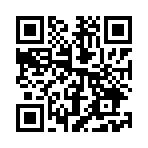 請於截止時間前，於網路報名並完成資料上傳。(預計8月31日開放報名)報名系統網址：https://tdc.surveycake.biz/s/BVb8y(為避免網路塞車問題造成延誤，建議盡早完成報名。)報名完成後，系統將於2個工作天內寄送「報名完成確認通知」至參賽者聯絡人之電子郵件信箱。線上報名截止時間：109年10月5日(一)17點00分00秒(逾時恕不受理)。若未收到「報名完成確認通知」mail請與主辦單位聯繫確認是否報名成功。上傳參賽作品檔案及相關文件電子檔 (每個檔案上限皆為10mb)設計提案裱板內容：呈現內容應含設計圖、設計概念說明等相關資訊，排版方式與字數不限。設計提案裱板尺寸：以A2尺寸(594mm×420mm)「橫式」裱版呈現，每案裱版最多2張。設計提案裱板檔名格式：檔名依據「投件企業名稱-作品名稱-編號」規則命名上傳。如智O光電-OO智慧系統-p1、智O光電-OO智慧系統-p2，格式統一為jpg檔，解析度dpi 150以上，檔案大小至多10MB。著作授權同意書(附件1)，親筆簽名後提供掃描PDF檔，一件提案作品僅需繳交一份。檔案命名格式為「著作授權書-企業名稱-作品名稱」。(EX: 著作授權書-智O光電-OO智慧系統)個資使用同意書(附件2)，如以團體單位報名，則每人皆需完成親筆簽名，團隊成員可簽在同一張，簽署後提供掃描jpg檔，一件提案作品僅需繳交一份。檔案命名格式：個資同意書-企業名稱-作品名稱。(EX: 個資同意書-智O光電-OO智慧系統)指導老師同意書(附件3)，親筆簽名後提供掃描jpg檔，一件提案作品僅需繳交一張。檔案命名及格式：指導老師同意書-企業名稱-作品名稱。(EX: 指導老師同意書-智O光電-OO智慧系統)十一、聯絡資訊台灣設計研究院「新一代設計產學合作」工作小組
110 台北市信義區光復南路133號2樓(松山文創園區)
TEL：02-2745-8199分機 541  賴小姐  karen_lai@tdri.org.tw 分機 542  劉小姐  hsunting_liu@tdri.org.tw分機 648  郭小姐  jessica_guo@tdri.org.tw附件檔案附件1、著作授權使用同意書附件2、個人資料蒐集、處理及利用同意書附件3、指導老師同意書附件4、線上報名系統填寫欄位參考財團法人台灣設計研究院著作授權使用同意書提案企業：                                                                          提案作品名稱：                                                                      學生/團隊姓名：                                                                     一、立書人同意將該作品以無償及非專屬方式，授權財團法人台灣設計研究院不限時、地、次數作下述非營利性質之利用：以紙本或數位方式出版。公開展示、重製、透過網路公開傳輸等用。配合宣傳推廣將作品納入資料庫。為符合財團法人台灣設計研究院業務需求，得將作品進行合理之格式變更。二、授權之著作內容：本作品內容如下列圖示所示（創作完成日期為民國      年      月      日）：授權內容與作品簡述(至多500字)： ____________________________________________________________________________________________________________________________________________________________________________________________________________________________________________________________三、立書人保證該作品為其自行創作，有權為本同意書之各項授權，絕無侵害他人智慧財產權；若有侵權情事或相關糾紛，由立書人自行負責。立書人另承諾該作品未曾發表於任何媒體或參與比賽。四、該作品若為二人以上共同著作，由全體著作人簽署。若由其中一位著作人代表簽署時，代表簽署之著作人保證已通知其他共同著作人，並經各共同著作人全體同意授權代為簽署本同意書。五、為協助報名參與者進行作品智財權運用及各項後續推廣，立書人同意後續配合參與台灣設計研究院辦理之產學交流媒合相關事宜。此致財團法人台灣設計研究院 立書人（著作人）姓名（簽/章）：______________________________________________________________身分證字號：__________________________________________________________________________________電話號碼：_____________________________________________________________________________________電子郵件信箱：________________________________________________________________________________通訊地址：_____________________________________________________________________________________中華民國 年 月 日財團法人台灣設計研究院個人資料蒐集、處理及利用同意書財團法人台灣設計研究院(以下簡稱本院)為執行經濟部工業局委辦109年度設計經濟力(Designomics)推動計畫，並將蒐集、處理及利用您的個人資料，謹依據個人資料保護法(以下簡稱個資法)告知下列事項：一、蒐集目的：本院依「個資法之特定目的及個人資料之類別」內「第69類-契約、類似契約或其他法律關係事務」與「第172類-其他公共部門（包括行政法人、政府捐助財團法人及其他公法人）執行相關業務」之目的，蒐集、處理及利用您的個人資料。二、資料類別：自然人之姓名、職業、聯絡方式(包括但不限於電話號碼、E-mail、居住或工作地址)、其他得以直接或間接方式識別該個人之資料。(註:實際蒐集狀況請再修改本條內容文字)三、利用期間：自109年6月15日開始，以合理方式利用至蒐集目的消失為止。四、利用地區：除蒐集之目的涉及國際業務或活動外，僅於中華民國領域內利用您的個人資料。五、利用對象：本院與經濟部工業局。六、利用方式：在不違反蒐集目的前提下，以網際網路、電子郵件、書面、傳真、國際傳輸行為及其他合法方式利用之。七、當事人權利：您可依個人資料保護法第3條規定，就您的個人資料進行以下權利，如欲行使以下權利，請洽主執行單位專請洽本院專線(02)2745-8199#648或來信至以下jessica_guo@tdri.org.tw。1. 查詢或請求閱覽  2. 請求製給複製本   3. 請求補充或更正   4. 請求停止蒐集、處理或利用  5. 請求刪除您的個人資料。八、不提供個人資料之權益影響：若您未提供正確資訊或拒提供個資，本院將無法為您提供本計畫之相關服務。九、本院因業務需要而委託其他單位處理您的個人資料時，將善盡監督之責。十、您已瞭解本同意書符合個人資料保護法及相關法規之要求，並同意本院留存紙本以利查驗。 個人資料之同意提供： 一、本人已充分獲知且已瞭解上述告知事項。 二、本人同意於所列蒐集目的之必要範圍內，蒐集、處理及利用本人之個人資料。學校/科系：_____________________________________________________________________________________ 立書人：________________________________________________________________________________________ (簽名) 聯絡電話：______________________________________________________________________________________ 中 華 民 國                年                月                 日第七屆2020-2021新一代設計產學合作專案指導老師同意書提案出題企業：                                                   提案作品名稱：                                                   學生/團隊姓名：                                                  本人了解並同意指導學生參與2020-2021新一代設計產學合作專案，若其作品入選為入圍團隊，本人將於活動期間全力支持學生參與，敦促其遵守活動期間之相關規定，並配合提供相關必要之協助以產出設計成果。此致財團法人台灣設計研究院學校科系：指導老師：                           (簽名)聯絡地址：聯絡電話：中華民國 年 月 日第七屆2020-2021新一代設計產學合作專案線上報名系統填寫欄位參考※完成資料填寫後請務必按下「送出」才算完成報名，送出後將於2個工作天內mail「報名成功確認信件」給聯絡人(若未收到請與本單位聯繫確認)。年度時程內容1096月15日(一)企業出題公告109即日起至10月5日(一)受理報名與交件10910月5日(一)17點00分00秒 線上報名系統截止10910月12日-10月23日第一階段入圍團隊選拔─設計裱版審查(通過第一階段審查者，將通知出席第二階段簡報說明審查)10910月26日-11月6日第二階段入圍團隊選拔─簡報說明審查10911月9日-11月13日產學入圍團隊公告與媒合期間10911月20日(暫)產學期初交流大會(各出題企業與入圍團隊共同參加) 10912月1日-12月31日各企業產學交流參訪&諮詢指導活動1101月4日-4月30日設計產學指導與交流期間 (預計每月至少一次討論會議，實際討論次數依各組實際情況可彈性調整)1101月11日-1月29日產學期中會議(需與企業完成設計方向定案)1104月1日-4月30日產學期末評選(金獎、銀獎、銅獎選拔)1105月22日-5月25日(待)設計產學成果展出(新一代設計展)1.選擇欲報名的出題企業及題目財團法人中華民國兒童福利聯盟文教基金會《如何用創傷知情設計協助與陪伴孩子面對生命中的失落與創傷經驗》台灣日立江森自控股份有限公司《空調．對話》智晶光電股份公司X台灣博迪股份有限公司《生活科技產品為家庭關係加溫的創新提案》臺南市政府X熊大單車股份有限公司《如何用設計讓智慧自行車成為台南觀光客的城市交通首選》一森企業股份有限公司(度小月)《後疫情時代，華人共食概念的餐飲器具設計》家福股份有限公司X臺北醫學大學跨領域學院《更開心的一餐，更健康的美味a better meal, the better health(SDGs 12 Party for all 設計一場派對餐飲體驗)》春池玻璃實業有限公司《『以回收玻璃作為循環經濟之載體』-（產品或商業模式創新）》建大工業股份有限公司《KENDA-未來交通與輪胎的創新關係》德立斯科技股份有限公司《聽覺．新視界》三陽工業股份有限公司X浩漢產品設計股份有限公司《智能產品Ｘ無耗能生活》2.作品名稱3.設計特點摘要說明(500字內)4.參賽者資料填寫-學校與科系5.參賽成員名單6.指導老師姓名7.主要聯絡人資訊(姓名、E-MAIL、手機)8.上傳作品資料及簽名文件電子檔(每個檔案上限10mb)(作品裱版、著作授權同意書、個資使用同意書、指導老師同意書)